                                                                   T.C.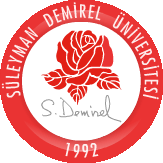                                                                                 SÜLEYMAN DEMIREL ÜNIVERSITESİ                                                                        Egitim Fakültesi Ingilizce Ögretmenligi 2021-2022
                                                                Bahar Dönemi Ara Sınav Programı (Gözetmen Dağılımlı)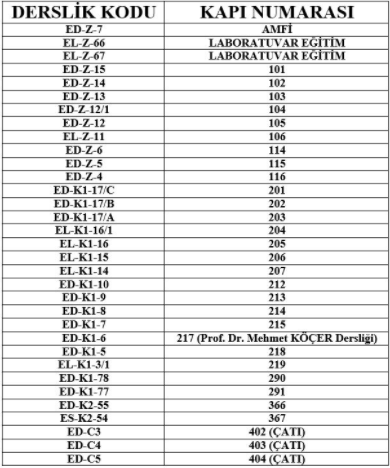 GÜNSAAT1.Sınıf 2.Sınıf 3.Sınıf 4.Sınıf 2 NİSANAÇIK ÖĞRETİM 17.00-18.003 NİSANAÇIK  ÖĞRETİM17.00-18.004 NİSAN  PZT09:00-10:00İngilizcenin Yapısı
Doç. Dr. Kağan BÜYÜKKARCI
217-290

Arş. Gör. Dilay GİRAY  290
Arş. Gör. Derya COŞKUN  217

4 NİSAN  PZT10:00-11:004 NİSAN  PZT11:00-12:15İngilizce  Dil Becerilerinin Öğretimi
Dr. Öğr. Üy. Ahmet ÖNAL
217
Arş. Gör . Derya COŞKUN4 NİSAN  PZT12.00-13.004 NİSAN  PZT13:00-14:00Dil Bilim II
Prof. Dr. Nazlı BAYKAL
217-290
 
Arş. Gör. Derya COŞKUN  217
Arş. Gör . Rümeysa PEKTAŞ 2904 NİSAN  PZT14:00-15:00İngilizce Öğretiminde Materyal  Tasarımı
 Dr. Öğr. Üy. Ahmet ÖNAL
291

Arş. Gör . Rümeysa PEKTAŞ4 NİSAN  PZT15:00-16:00İngilizce Öğretiminde Sınav Hazırlama
Doç. Dr. Kağan BÜYÜKKARCI
217-290

 Arş. Gör. Dilay GİRAY 217 
Arş. Gör. Derya COŞKUN 290
4 NİSAN  PZT16:00-17:004 NİSAN  PZT17.00-18.00                                  5 NİSAN SALI08.00-09.00                                  5 NİSAN SALI09:00-10:15Okuma Becerileri II
Dr. Öğr. Üy. Ahmet ÖNAL
217-290

 Arş. Gör. Derya COŞKUN 290 
Arş. Gör . Rümeysa PEKTAŞ 217                                  5 NİSAN SALI10.00-11.00                                  5 NİSAN SALI11:00-12:00Öğretmenlik Uygulaması II
 Öğr. Gör. İhsan MARULCU                                  5 NİSAN SALI12:00-13:00Öğretmenlik Uygulaması II
 Doç. Dr. Oya TUNABOYLU
Öğr. Gör. Ayşenur ÖRÜMCÜ
Dr. Gökhan POLAT                                  5 NİSAN SALI13:00-14:00Öğretim Teknolojileri ve Materyal Geliştirme
Dr. Esra E. SONMEZ
291                                  5 NİSAN SALI14:00-15:00                                  5 NİSAN SALI15:00-16:00                                  5 NİSAN SALI16.00-17.00Öğretmenlik Uygulaması II
Prof . Dr. Nazlı Baykal 
Doç. Dr. Kağan BÜYÜKKARCI
Dr. Öğr. Üy. Ahmet ÖNAL                  6 NİSAN ÇRŞ08:00-11.00                  6 NİSAN ÇRŞ08:00-11.00Yazma Becerileri  II
Dr. Öğr. Üy. Nihan ERDEMİR
(Çevrimiçi)


                  6 NİSAN ÇRŞ08:00-11.00                  6 NİSAN ÇRŞ11:00-12:15Tümleşik Dil Becerilerinin Öğretimi
 Dr. Öğr. Üy. Ahmet ÖNAL
217 
 Arş. Gör. Derya COŞKUN 217                  6 NİSAN ÇRŞ12:00-13:00                  6 NİSAN ÇRŞ13:00-14:00Dil Edinimi
Prof. Dr. Nazlı BAYKAL
217-290
 Arş. Gör. Derya COŞKUN 290 
Arş. Gör . Rümeysa PEKTAŞ 217                  6 NİSAN ÇRŞ14:00-15:00                  6 NİSAN ÇRŞ15:00-16:00                  6 NİSAN ÇRŞ16.00-17.00                 7 NİSAN PRŞ09:00-10:00                 7 NİSAN PRŞ10.00-11.00Eğitim Psikolojisi 
Öğr. Gör. Akif Fatih Kılıç
217-290
 Arş. Gör.  Dilay GİRAY 217
Arş. Gör . Rümeysa PEKTAŞ  290                 7 NİSAN PRŞ11:00-12:00                 7 NİSAN PRŞ12:00-13:00                 7 NİSAN PRŞ13:00-14:00                 7 NİSAN PRŞ14:00-15:00İngilizce Öğretiminde Drama
Doç. Dr. Oya TUNABOYLU
217-290
 Arş. Gör.  Dilay GİRAY   217
Arş. Gör .  Derya COŞKUN  290                 7 NİSAN PRŞ15:00-16:00Türk Eğitim Sistemi ve Okul Yönetimi
Doç. Dr. Yener AKMAN 
290-291
 Arş. Gör.  Dilay GİRAY 217
Arş. Gör . Rümeysa PEKTAŞ  290                 7 NİSAN PRŞ16.00-17.00                    8 NİSAN CUMA                    8 NİSAN CUMA09:00-10:00                    8 NİSAN CUMA10.00-11.00Yabancı Dil II
Öğr. Gör. Rıza Ersin ÖZTÜRK
217- 290
 Arş. Gör.  Derya COŞKUN  217
Arş. Gör . Rümeysa PEKTAŞ  290                    8 NİSAN CUMA11:00-12:00                    8 NİSAN CUMA12:00-13:00                    8 NİSAN CUMA13:00-14:00                    8 NİSAN CUMA14:00-15:00                    8 NİSAN CUMA15:00-16:00                    8 NİSAN CUMA16.00-17.009 NİSAN CTS10 NİSAN PAZAR                                     11 NİSAN PZT08.00-09.00                                     11 NİSAN PZT09:00-10:00                                     11 NİSAN PZT10:00-11:00
Sözlü İletişim Becerileri II
Öğr. Gör. Burcu ÇELİK 
217-291
 Arş. Gör.  Dilay GİRAY   217
Arş. Gör .   Rümeysa PEKTAŞ  291
                                     11 NİSAN PZT11:00-12:15Dil ve Edebiyat Öğretimi II
 Doç. Dr. Oya TUNABOYLU
217
 Arş. Gör . Rümeysa PEKTAŞ                                       11 NİSAN PZT12.00-13.00                                     11 NİSAN PZT13:00-14:00
Okullarda Rehberlik
Dr. Öğr. Üy. Ece KARA
290-291
 Arş. Gör.  Dilay GİRAY   217
Arş. Gör .   Rümeysa PEKTAŞ  290                                     11 NİSAN PZT14:00-15:00                                     11 NİSAN PZT15:00-16:00İngiliz Edebiyatı II
Öğr. Gör. Güneş DEMİR
217-290 
 Arş. Gör . Meryem ÜN  217
 Arş. Gör . Rümeysa PEKTAŞ  290                                     11 NİSAN PZT16:00-17:0012 NİSAN SALI08.00-09.0012 NİSAN SALI09:00-10:0012 NİSAN SALI10.00-11.00Türk Eğitim TarihiProf. Dr. Selçuk UYGUN
217-290
 Arş. Gör . Meryem  ÜN   217
 Arş. Gör . Rümeysa PEKTAŞ  29012 NİSAN SALI11:00-12:00Çocuklara Yabancı Dil Öğretimi II
 Dr. Öğr. Üy. Nihan ERDEMİR
217
 Arş. Gör.  Dilay GİRAY   12 NİSAN SALI12:00-13:0012 NİSAN SALI13:00-14:00Dinleme ve Sesletim II
Öğr. Gör. Burcu ÇELİK
217-291
 Arş. Gör .  Rümeysa PEKTAŞ  2291
 Arş. Gör .  Derya COŞKUN  217
12 NİSAN SALI14:00-15:0012 NİSAN SALI15:00-16:0012 NİSAN SALI16.00-17.00                                  13 NİSAN ÇRŞ09:00-10:00                                  13 NİSAN ÇRŞ10.00-11.00ARAPÇA ÖĞRETMENLİĞİ
Arap Edebiyatı II
Dr. Öğr. Üy. Halil İbrahim ŞANVERDİ
404 (Dilay GİRAY)
403 (Rümeysa PEKTAŞ)                                  13 NİSAN ÇRŞ11:00-12:00Eğitimde Ölçme ve Değerlendirme
Doç. Dr. Serkan ASLAN
217Arş. Gör .  Derya COŞKUN                                   13 NİSAN ÇRŞ12:00-13:00                                  13 NİSAN ÇRŞ13:00-14:00İngilizce Öğretim Programları
 Doç. Dr. Oya TUNABOYLU
217-290
 Arş. Gör .  Rümeysa PEKTAŞ  290
 Arş. Gör .  Derya COŞKUN  217

                                  13 NİSAN ÇRŞ14:00-15:00                                  13 NİSAN ÇRŞ15:00-16:00                                  13 NİSAN ÇRŞ16.00-17.00                 14  NİSAN PRŞ09:00-10:00      14 NİSAN PERŞEMBEBağımlılık ve Bağımlılıkla Mücadele Prof. Dr. Şükran ÖZKAHRAMAN KOÇ (Uzaktan)Bağımlılık ve Bağımlılıkla Mücadele Prof. Dr. Şükran ÖZKAHRAMAN KOÇ (Uzaktan)                 14  NİSAN PRŞ10:00-11:00      14 NİSAN PERŞEMBEBeslenme ve Sağlık Doç. Dr. Aliye Kuyumcu (Uzaktan)Beslenme ve Sağlık Doç. Dr. Aliye Kuyumcu (Uzaktan)                 14  NİSAN PRŞ11:00-12:00      14 NİSAN PERŞEMBEİnsan Hakları ve Demokrasi Eğitimi Dr. Öğr. Üy. Didem ERDOĞAN (Uzaktan)İnsan Hakları ve Demokrasi Eğitimi Dr. Öğr. Üy. Didem ERDOĞAN (Uzaktan)                 14  NİSAN PRŞ12:00-13:00      14 NİSAN PERŞEMBEİnsan İlişkileri ve İletişim Doç.Pınar GÖKTAŞ (Uzaktan)İnsan İlişkileri ve İletişim Doç.Pınar GÖKTAŞ (Uzaktan)                 14  NİSAN PRŞ13:00-14:00      14 NİSAN PERŞEMBEAçık ve Uzaktan Öğrenme Dr. Esra ERGÜL SÖNMEZ (Uzaktan)Açık ve Uzaktan Öğrenme Dr. Esra ERGÜL SÖNMEZ (Uzaktan)Açık ve Uzaktan Öğrenme Dr. Esra ERGÜL SÖNMEZ (Uzaktan)                 14  NİSAN PRŞ14:00-15:00      14 NİSAN PERŞEMBEÇocuk Psikolojisi  Dr. Öğr. Üy.  Semiha YÜKSEK USTA  (Uzaktan)Çocuk Psikolojisi  Dr. Öğr. Üy.  Semiha YÜKSEK USTA  (Uzaktan)Çocuk Psikolojisi  Dr. Öğr. Üy.  Semiha YÜKSEK USTA  (Uzaktan)                 14  NİSAN PRŞ15:00-16:00      14 NİSAN PERŞEMBEDikkat Eksikliği ve Hiperaktivite Bozukluğu Öğr. Gör. A. Fatih KILIÇ (Uzaktan)Dikkat Eksikliği ve Hiperaktivite Bozukluğu Öğr. Gör. A. Fatih KILIÇ (Uzaktan)Dikkat Eksikliği ve Hiperaktivite Bozukluğu Öğr. Gör. A. Fatih KILIÇ (Uzaktan)                 14  NİSAN PRŞ16.00-17.00      14 NİSAN PERŞEMBEEğitimde Drama Dr. Cüneyt BELENKUYU (Uzaktan)Eğitimde Drama Dr. Cüneyt BELENKUYU (Uzaktan)Eğitimde Drama Dr. Cüneyt BELENKUYU (Uzaktan)                 14  NİSAN PRŞ17:00-18:00      14 NİSAN PERŞEMBEMüze Eğitimi Dr. Öğr. Üy. Nil Didem ŞİMŞEK (Uzaktan)Müze Eğitimi Dr. Öğr. Üy. Nil Didem ŞİMŞEK (Uzaktan)Müze Eğitimi Dr. Öğr. Üy. Nil Didem ŞİMŞEK (Uzaktan)                 14  NİSAN PRŞ18:00-19:00      14 NİSAN PERŞEMBEÖğrenme Güçlüğü  Dr. Öğr. Üy. Ece KARA (Uzaktan)Öğrenme Güçlüğü  Dr. Öğr. Üy. Ece KARA (Uzaktan)Öğrenme Güçlüğü  Dr. Öğr. Üy. Ece KARA (Uzaktan)                 14  NİSAN PRŞ20:30-21:30      14 NİSAN PERŞEMBEKarakter ve Değer Eğitimi Doç. Dr. Vural TÜNKLER (Uzaktan)Karakter ve Değer Eğitimi Doç. Dr. Vural TÜNKLER (Uzaktan)Karakter ve Değer Eğitimi Doç. Dr. Vural TÜNKLER (Uzaktan)10.00-11.00Eğitim Felsefesi 
Dr. Şengül BÜYÜKBOYACI
217-291
 Arş. Gör .  Rümeysa PEKTAŞ  291
 Arş. Gör .  Derya COŞKUN  21711:00-12:0012:00-13:0013:00-14:0014:00-15:0014:30 Eğitimde Araştırma Yöntemleri
Dr. Şengül BÜYÜKBOYACI 
217
 Arş. Gör .  Rümeysa PEKTAŞ  
15:00-16:0016.00-17.0017.00-18.0016 NİSAN CTS11:00-12:00ATA-280 Atatürk İlkeleri ve Inkılap Tarihi II Ögr. Gör. Ertan DİLEKÇİ
11:00-12:00 (Çevrimiçi)17 NİSAN PAZAR11:00-12:00TUR-390 Türk Dili Iı Doç. Dr. Dilek ÜNVEREN TÜZÜN11:00-12:00  (Çevrimiçi)